Maury County Public SchoolsColumbia, TN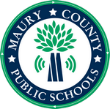 Job Title:		Title I Interventionist / Title I School Wide FacilitatorJob Type:		Licensed Department:		Federal ProgramsReports to:		PrincipalLocation:		Title IA SchoolQualifications:Valid TN teacher’s license with appropriate endorsementAt least three years of successful teaching experienceAn understanding of phonemic awareness, phonics, fluency, vocabulary, and comprehensionGoal:Provide supplemental academic efforts through small group instruction using targeted interventions for at risk students with identified deficit areas. Facilitate the planning, implementation, monitoring and evaluation of the Title School Wide Project.Job Responsibilities:Title I Interventionist responsibilities (75% of the day);Work with principal to schedule and plan for school-wide leadership team meetings; Manage Title I school budget, being aware of all budget items and expenditures;Assists teachers and administrator with the interpretation of assessment results and serve as a resource to improve instruction and student learning based on test data;Facilitate the collection of needs assessment data, such as parent and staff surveys;Maintain all Title IA files; Submit all required Title I documentation as required by Federal Programs within established timelines;Facilitate activities for increasing family engagement activities;Be familiar with the Title IA Law;Establish and maintain a conducive working relationship with faculty, staff, parents, and students;Facilitate all material and equipment inventories, utilizing inventory software;Other duties as assigned by the principal/Federal Programs.